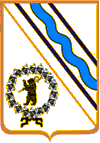 	Администрация Тутаевского муниципального района        ПОСТАНОВЛЕНИЕот 21.04.2015 № 232-пг.ТутаевО внесении изменений в постановлениеАдминистрации Тутаевского муниципальногорайона от 23.12.2014 № 582-п «О мерах по реализации решения МС ТМР от 18.12.2014 №89-г «О бюджете Тутаевского муниципального района на 2015 год и на плановый период 2016-2017 годов»	В целях реализации решения Муниципального Совета Тутаевского муниципального района от 18.12.2014 №89-г «О бюджете Тутаевского муниципального района на 2015 год и на плановый период 2016-2017 годов» Администрация Тутаевского муниципального районаПОСТАНОВЛЯЕТ:        1.Внести в постановление Администрации Тутаевского муниципального района от 23.12.2014  № 582-п «О мерах по реализации решения МС ТМР от 18.12.2014 № 89-г «О бюджете Тутаевского муниципального района на 2015 год и на плановый период 2016-2017 годов» следующие изменения:        1) пункт 5 постановления изложить в следующей редакции: «5. Установить, что получатели бюджетных средств, муниципальные бюджетные учреждения при заключении муниципальных контрактов (договоров) на закупку товаров, работ, услуг для обеспечения муниципальных нужд в пределах доведенных им в установленном порядке лимитов бюджетных обязательств на соответствующие периоды и цели, вправе предусматривать авансовые платежи с последующей оплатой денежных обязательств, возникающих по муниципальным контрактам (договорам) на закупку товаров, работ, услуг, после подтверждения поставки, выполнения (оказания) предусмотренных данными муниципальными контрактами (договорами) товаров, работ (услуг) в объеме произведенных платежей в размере:        а) до 100 процентов суммы муниципального контракта (договора), но не более соответствующих лимитов бюджетных обязательств - по муниципальным контрактам (договорам), предметом которых являются приобретение продуктов питания, медикаментов, горюче-смазочных материалов, услуг связи, консультационных услуг, подписка на печатные издания и их приобретение, обучение по программам повышения квалификации и (или) профессиональной переподготовки, приобретение авиа- и железнодорожных билетов, путевок в санаторно-курортные учреждения и оздоровительные центры, проживание в гостинице при направлении в служебную командировку, организация питания в лагерях с дневной формой пребывания детей, оказание услуг общественного питания в общеобразовательных учреждениях, участие в семинарах, нотариальные услуги, услуги по предоставлению выписок из государственных реестров, приобретение и информационно-технологическое сопровождение прог-раммных продуктов, подготовка и проведение культурно-массовых, спортивных мероприятий, взносы за участие в мероприятиях,  проведение государственной экспертизы проектной документации и результатов инженерных изысканий, проведение проверки достоверности определения сметной стоимости на строительство (реконструкцию) и капитальный ремонт объектов капитального строительства, работы по присоединению к сетям инженерно-технологического обеспечения, техническое обслуживание автомобилей, по договорам обязательного страхования гражданской ответственности владельцев транспортных средств;б) до 70 процентов суммы муниципального контракта (договора), но не более соответствующих лимитов бюджетных обязательств - по муниципальным контрактам (договорам), предметом которых является приобретение коммунальных услуг;в) до 30 процентов суммы муниципального контракта (договора), но не более соответствующих лимитов бюджетных обязательств - по муниципальным контрактам (договорам), предметом которых являются поставка товаров, выполнение работ, оказание услуг по объектам капитального строительства, включенным в Адресный инвестиционный план Тутаевского муниципального района;г) до 30 процентов суммы муниципального контракта (договора), но не более соответствующих лимитов бюджетных обязательств по остальным муниципальным контрактам (договорам).»        2) пункт 7 постановления изложить в следующей редакции:       «7. Контроль за исполнением настоящего постановления возложить на заместителя Главы Администрации Тутаевского муниципального района по финансовым вопросам Новикову М.К.»2. Главным распорядителям бюджетных средств довести постановление до находящихся в их функциональном подчинении муниципальных учреждений.        3.  Контроль за исполнением настоящего постановления возложить на  заместителя Главы Администрации Тутаевского муниципального района по финансовым вопросам Новикову М.К.        4.  Настоящее постановление вступает в силу со дня его подписания. Глава Тутаевскогомуниципального района                                                          С.А.Левашовначальник отдела казначейскогоисполнения бюджета департаментафинансов администрации ТМР   (исполнитель) 2-64-49            Лебедева Ирина Константиновна  	__________   __________                                                                                                                        подпись             дата	согласовановедущий специалист-юрисконсультдепартамента финансов АТМР              М.В.Ленский                            __________ ____________                                                                                                                         подпись           датазаместитель директора департамента финансов администрации ТМР              Н.В.Соколова                             ____________ ___________                                                                                                                         подпись           датаначальник юридического отдела административно-правового управленияАдминистрации ТМР                              В.В.Коннов                            ____________  _________                                                                                                                         подпись           датаначальник административно-правового управления Администрации ТМР                            С.В.Балясникова                      ____________ __________                                                                                                                           подпись          дата заместитель Главы Администрации ТМРпо финансовым вопросам                    М.К.Новикова                            ____________ __________ 	подпись         датапервый заместитель ГлавыАдминистрации ТМР                            Д.Р.Юнусов                               ____________ ___________	подпись	дата03-018Электронная копия сдана                                                                         _____________   _________                                                                                                                                                                                                                                  подпись           датаСпециальные отметкиРассылкаАдминистрация  - 1Департамент финансов АТМР – 1Департамент образования АТМР – 1Департамент культуры, туризма и молодежной политики АТМР- 1Департамент труда и социального развития АТМР – 1Департамент ЖКХ и С АТМР - 1 Департамент муниципального имущества АТМР – 1МУ КСП ТМР - 1 Отдел по бух.учету и отчетности Администрации ТМР - 1